PBPOA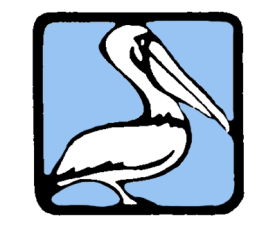 Pelican Bay Property Owners Association Annual Members Meeting MinutesMarch 9, 2017Board Members Present:	 				Members Present: Robert P. Sanchez, President				22 MembersJoe Ellebracht, Vice PresidentTed Raia, Treasurer					             Staff Present: 	 			John Domenie, Director					Holly Brouwer, Office ManagerPat Florestano, Director					Jane Elsworth, DirectorToni St. Germain, DirectorBoard Members Absent:Mark English, SecretaryDetermine Quorum PresentThe meeting was called to order.  A quorum was present.  President’s ReportPresident Sanchez welcomed those in attendance and led everyone in the Pledge of Allegiance.  President Sanchez introduced and gave a brief bio of the three new Board Members, John Domenie, Joe Ellebracht, and Mark English. President Sanchez also gave thanks to retiring Board Member Robert Naegele for his years of service to the PBPOA. President Sanchez recognized the 2016 recipient of the PBPOA Person of the Year Award, John Domenie, and thanked him for his service to the Pelican Bay Community. Treasurer's ReportVice President Ellebracht gave a financial report for 2016 year-end, as he was the Treasurer for 2016.  Net income for the year was $4,408.00, compared to a loss the previous year. Vice President Ellebracht pointed out that we have a healthy treasury with total assets of $250,108.  Vice President Ellebracht explained that the one goal of the PBPOA for 2017 is to increase membership.  Many former members have either moved or passed away.  Two membership initiatives will be used.  The first is an Ambassador Program, where members from each individual neighborhood within Pelican Bay will be recruited to contact fellow residents by sending out an e-mail letter encouraging residents to join the PBPOA.  The second is to offer free one year memberships to new residents of Pelican Bay.  The thought being that after paying the $6,000 PB transfer fee, owners are not happy to get a communication regarding paying more, even if it is only $50.  The hope is that after having received free communications from the PBPOA for the first year, owners will re-up their membership the following year.  Vice President Ellebracht also noted that enhanced communications have been implemented.Community ReportsDave Cook, President of the Foundation, presented the ongoing projects of the Foundation including the plans for the South Beach Pavilion which will be kept more “beachy”.  He entertained many questions from the audience which were very helpful.  Ken Dawson, President of the Pelican Bay Services Division, reviewed all the current and planned activities in which it is involved.  This included street lighting, removal of pavers at intersections, treating algae, tree trimming, and various money saving steps that have been taken.  Linda Roth, a Director of the Mangrove Action Group, reported on the manatee safe zone status, that is still waiting a final decision.  Linda has been acknowledged as our “Researcher.” The Foundation is fully supportive and is providing legal assistance. Mary Johnson, Chairperson of the important Strategic Planning Committee, reported on the need to review our documents to better plan future development.  It may seem that we are all built out but the reality is new owners are looking to replace units after tear downs or make significant enlargements.  Ted Raia reported on the progress being made by MAG and the PBPOA to share office space and secretarial time. President Sanchez gave a report regarding Communications.  He said that the PBPOA is the voice of the         homeowners and the PBPOA strives to keep open lines of communication with members.   This marked the completion of Jane Ellsworth’s term and the Board thanked her for serving three years        as a Director.    2016 In Review   A brief summary of issues that the PBPOA addressed in 2016 was given, including the following:   Bike Traffic Safety – The SHARO (share the road) markings have been a good solution to bike traffic       issues.  Education of residents and bikers continues.   Covenant Enforcement – The PBPOA offered support to a property owner over a fence violation issue.      The case is now in litigation.     Tree Cutting Issue – The PBPOA communicated with the PBSD regarding disappointment over the    removal of several trees.  The PBSD has implemented a new approval process since this incident   occurred.   Year Rounder’s Group:  The Year Rounder’s Group was restarted in the summer of 2016.  It provided         opportunities for PBPOA members to watch movies, play bingo, tour the Naples airport, tour the Sugden Theater, tour the Naples Daily News, and visit the Holocaust Museum, for free or at a nominal cost.   Non-PB Issues Discussed   North Naples Fire Department Merger – The PBPOA has been actively following the North Naples Fire    Merger outcome.  Members have been made aware of the broken promises regarding cost allocations   and the PBPOA will continue to monitor the situation.     Community Events Held in 2016   Hiller/Brock Debate   Introduction of new Collier County Commissioner Andy SolisMember CommentsThe floor was opened for member comments.  Hank Rossi spoke of the recent brush fire and the need to remove dead wood near the board walk. He added many members have concerns of the possibility of potential fires at the beach.New BusinessTreasurer Raia gave a brief update on MAG.Linda Roth gave an update on the manatee protection zone project in Clam Bay. Candidate ForumThe PBPOA is looking to introduce people running for political office in the 2017/2018 elections.Adjournment The meeting was adjourned at 4:33 PM.Upcoming Meetings:The next Board of Directors Meeting will be held on Thursday, April 13, 2017 at 3:30 PM At the Pelican Bay Community Center.